АДМИНИСТРАЦИЯЗАКРЫТОГО АДМИНИСТРАТИВНО-ТЕРРИТОРИАЛЬНОГО ОБРАЗОВАНИЯ СОЛНЕЧНЫЙПОСТАНОВЛЕНИЕО ВНЕСЕНИИ ИЗМЕНЕНИЯ В ПОСТАНОВЛЕНИЕ АДМИНИСТРАЦИИ ЗАТО СОЛНЕЧНЫЙ «ОБ УТВЕРЖДЕНИИ ПОЛОЖЕНИЯ И СОСТАВА МУНИЦИПАЛЬНОЙ КОМИССИИ ПО ДЕЛАМ НЕСОВЕРШЕННОЛЕТНИХ И ЗАЩИТЕ ИХ ПРАВ АДМИНИСТРАЦИИ ЗАТО СОЛНЕЧНЫЙ ТВЕРСКОЙ ОБЛАСТИ»        В связи с организационно-кадровыми изменениями в составе муниципальной комиссии по делам несовершеннолетних и защите их прав, администрация ЗАТО Солнечный, администрация ЗАТО СолнечныйПОСТАНОВЛЯЕТ:1.  Внести  изменение в Постановление администрации ЗАТО Солнечный от 14.11.2017 г. № 166 «Об утверждении положения и состава муниципальной комиссии по делам несовершеннолетних и защите их прав администрации ЗАТО Солнечный Тверской области» с изменениями, внесенными постановлением администрации ЗАТО Солнечный № 3 от 16.01.2018 г., постановлением администрации ЗАТО Солнечный № 87 от 09.04.2018 г., постановлением администрации ЗАТО Солнечный № 145 от 15.08.2018 г., постановлением администрации ЗАТО Солнечный № 12 от 28.01.2019 г., постановлением администрации ЗАТО Солнечный № 201 от 25.09.2019 г., постановлением администрации ЗАТО Солнечный № 53 от 22.04.2020 г., постановлением администрации ЗАТО Солнечный № 153 от 28.10.2020 г. (далее по тексту – Постановление), изложив пункт 2 Постановления в следующей редакции:«2. Утвердить состав комиссии по делам несовершеннолетних и защите их прав администрации ЗАТО Солнечный Тверской области:».2. Разместить настоящее постановление  на официальном сайте администрации  ЗАТО Солнечный и опубликовать в газете «Городомля на Селигере».И.о. врио  главы администрации  ЗАТО Солнечный                                    М.А. Рузьянова22.10.2021ЗАТО  Солнечный№  159№ п/пФ.И.О.Должность, место работыДолжностьв КДН и ЗП1.Рузьянова Марина АнатольевнаЗаместитель главы администрации ЗАТО Солнечный по финансовым вопросам, начальник финансового отдела администрации ЗАТО СолнечныйПредседатель комиссии2.Евдокимова Ольга МихайловнаДиректор МКОУ СОШ ЗАТО СолнечныйЗаместитель председателя комиссии3.Коновалова Екатерина ЮрьевнаСлужащий – ведущий эксперт отдела образования, культуры, спорта и молодежной политики администрации ЗАТО СолнечныйОтветственный секретарь комиссии4.Зубарев Борис Юрьевич Начальник Солнечного пункта межмуниципального отдела МВД России по ЗАТО Озерный и ЗАТО Солнечный Тверской областиЧлен комиссии5.Тарасова Ирина Михайловна Старший воспитатель МКДОУ Детский сад №1 ЗАТО СолнечныйЧлен комиссии6.Мезенцева Милана АлександровнаПедагог-психолог МКОУ СОШ  ЗАТО СолнечныйЧлен комиссии7.Семячкова Марина ЕвгеньевнаДиректор МКУ Дом культуры ЗАТО Солнечный Член комиссии 8.Елисеева Нина Николаевна Участковый педиатр ФГБУЗ «МСЧ №139 ФМБА России»Член комиссии9.Иванов Игорь ВитальевичЗаместитель директора по учебной части МКОУ ДО ДЮСШ ЗАТО Солнечный Член комиссии10.Семенова Ольга МихайловнаНачальник отдела опеки и попечительства ТОСЗН Осташковского городского округа  Тверской областиЧлен комиссии (по согласованию)11.Нагорная Юлия БорисовнаПедагог-психолог ГБУ СРЦН отделение по работе с семьей и детьми Селижарово и Осташковского городского округа.Член комиссии (по согласованию)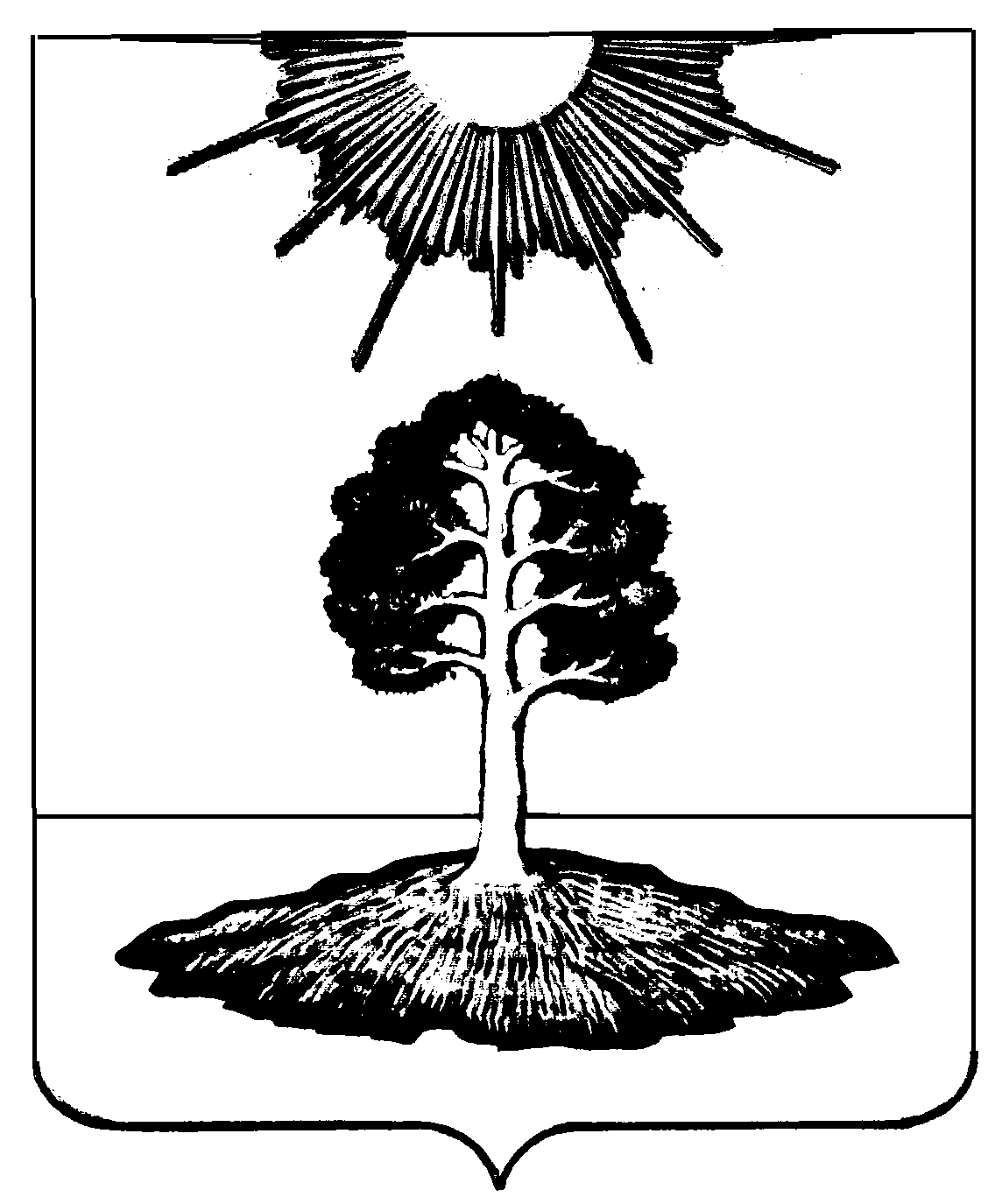 